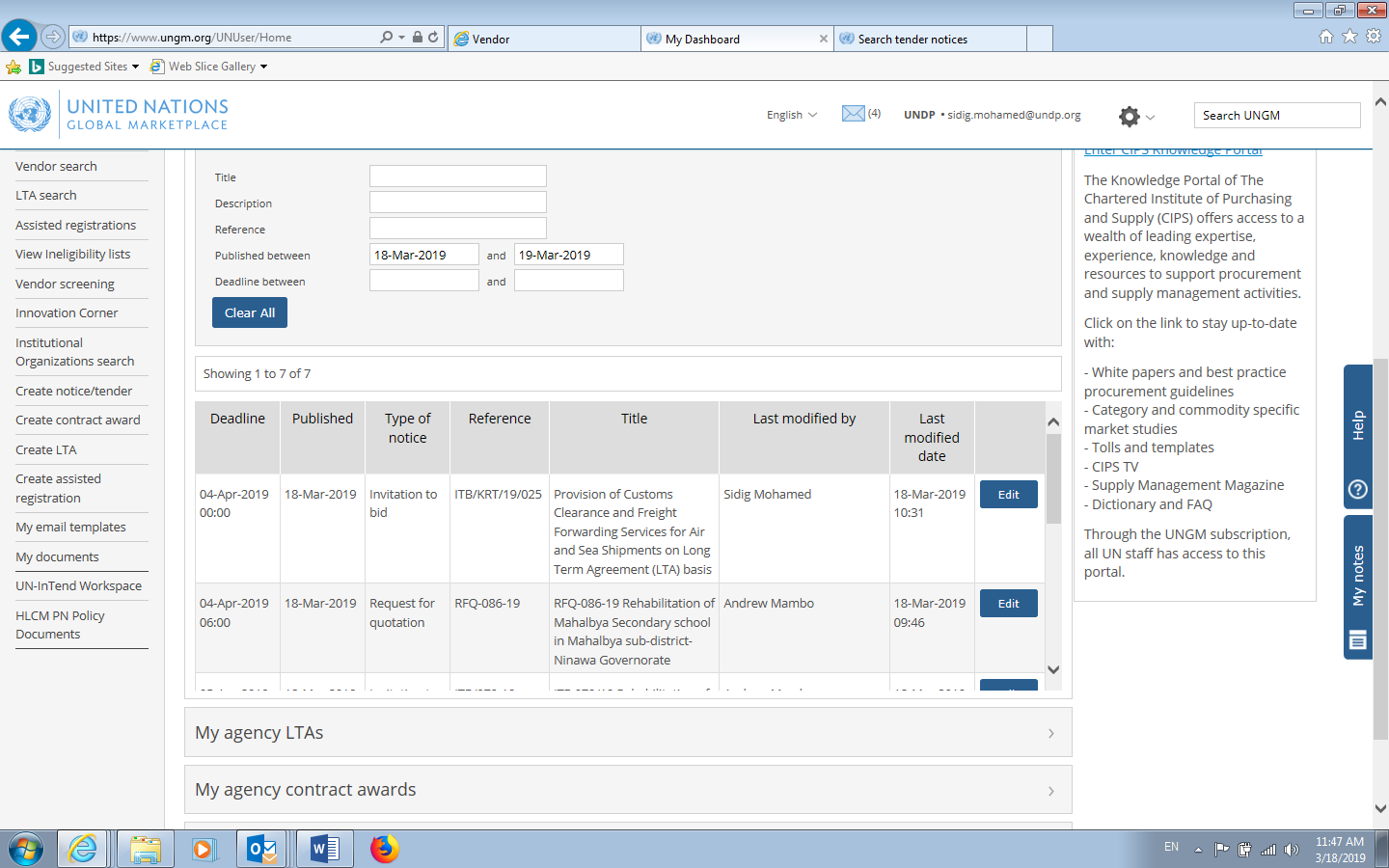 UNDP Sudan invites Bidders to submit their bids “ITB for Provision of Customs Clearance Services on Long Term Agreement (LTA) Basis Bidders shall download ITB document from the following Websites: UNDP eTendering Website:  https://etendering.partneragencies.org  , Event ID SDN10- 000003516Pre-Bid Conference:             UNDP will organize a pre-Bid conference on 4 April 2019 at 10:00 a.m at the following address:                   UNDP Compound,                    House 7, Block 5, Gama’a Avenue, KhartoumBids MUST be submitted through UNDP e-Tendering Website no later than 18 April 2019Important Notes: For e-Tendering Registration no documents are required Bidders must register online and place their bids (using your username and password).If you have not registered in the system before, you can register now by logging in using:             Username: event.guest             Password: why2changePlease follow the registration steps as specified in the system user guide at:http://intra.sd.undp.org/bids/doc/1548.pdf (English Version)http://intra.sd.undp.org/bids/doc/1622.pdf (Arabic Version)